4.5  学院易班特色基层品牌活动指导方案及活动评定工作流程易班特色基层品牌活动是学生网络思政活动的重要组成部分，为进一步加强学院易班建设，提高院级易班特色基层品牌活动（后简称“学院易班品牌活动”）质量，不断扩大校园活动的多样性，持续发挥易班体系在学生网络思想教育工作中的主体核心地位，学校易班发展中心特制定此方案，并对活动评定工作流程进行规范，具体内容如下：4.5.1活动设计原则1、活动参与群体学院易班品牌活动的主要参与群体应包括本科生、部分研究生辅导员、班主任等群体。2、活动内容设计原则在活动设计和开展过程中，鼓励策划、设计、开展、发布含有下列内容的相关活动：（1）习近平新时代中国特色社会主义思想，全面准确生动解读中国特色社会主义道路、理论、制度、文化；（2）宣传党的理论路线方针政策和中央重大决策部署；（3）弘扬社会主义核心价值观，宣传优秀道德文化和时代精神，充分展现中华民族昂扬向上精神风貌；（4）展示学校、学院、年级、班级学工战线发展亮点，反映广大师生奋斗和奉献；（5）有效回应学生关切，解疑释惑，析事明理，有助于引导广大学生形成共识；（6）其他紧扣服务学校、学院、年级各项中心工作的联动性的活动。可重点包括学生教育、管理、资助、科技创新、心理健康教育、国防、就业创业、生涯规划等内容。（7）学校易班组织开展的活动，学院可结合自身情况开展落地活动或进行一定范围内的初选活动。3、活动形式设计原则在活动形式设计和开展过程中，在平台使用上鼓励重点考虑以下设计原则：（1）鼓励以线上线下相结合的形式开展，具有广泛影响力；（2）充分或创新性使用易班客户端、易班微社区相关功能；（3）充分或创新性使用易班轻应用快搭相关功能；（4）充分或创新性使用易班优课相关功能；（5）广泛结合学校网站、学院网站、微信、QQ平台等其他网络媒体平台，充分展示活动成果。4、活动参与方式设计原则学院易班品牌活动应采用组织动员与自由报名相结合的方式，在保证一定基础参与度的情况下，择优筛选活动人员、活动内容，重点打造活动成果。4.5.2活动评价及级别划分1、仅线上活动A档活动：（1）活动主题紧密结合当年易班工作要点，充分利用线上优势，并具有一定创新性；（2）参与人数多、规模大，原则上达学院本科生总人数的12%；（3）要求使用“易班微社区、快搭、优课”中一项或多项，且拥有较大影响力（原则上通过文章、快搭的浏览量和点赞数等予以衡量）；（4）通过QQ空间、微信、B站、微博等其他媒体平台进行宣传（至少使用两项），且影响力大；（5）在理工易班网上有宣传报道。B档活动：（1）活动主题紧密结合当年易班工作要点要求,并具有一定创新性；（2）参与人数较多、规模较大，原则上达学院本科生总人数的7.5%；（3）要求使用“易班微社区、快搭、优课”中一项或多项，且拥有较大影响力；（4）通过QQ空间、微信、B站、微博等其他媒体平台进行宣传（至少使用一项），且拥有较大影响力；（5）在理工易班网上有宣传报道。C档活动：（1）活动主题符合当年易班工作要点要求；（2）参与人数达学院本科生总人数的5%；（3）要求使用“易班微社区、快搭、优课”中一项或多项；（4）通过QQ空间、微信、B站、微博等其他媒体平台进行宣传（至少使用一项），且拥有一定影响力；（5）在理工易班网上有宣传报道。D档活动：（1）活动主题符合当年易班工作要点要求；（2）参与人数达学院本科生总人数的2.5%；（3）要求使用“易班微社区、快搭、优课”中至少一项；（4）通过QQ空间、微信、B站、微博等其他媒体平台进行宣传（至少使用一项）；（5）有相应新闻宣传，不仅限于理工易班网。2、线上线下相结合活动A档活动：（1）活动主题紧密结合当年易班工作要点，充分将线上线下结合，并具有一定创新性；（2）参与人数多、规模大，原则上达学院本科生总人数的10%；（3）线下活动设计有现场扫码、投票、抽奖、点赞、评论等网络互动环节；（4）要求使用“易班微社区、快搭、优课”中一项或多项，且拥有较大影响力（原则上通过文章、快搭的浏览量和点赞数等予以衡量）；（5）通过QQ空间、微信、B站、微博等其他媒体平台进行宣传（至少使用一项），且拥有较大影响力；（6）在理工易班网上有宣传报道。B档活动：（1）活动主题紧密结合当年易班工作要点,并具有一定创新性；（2）参与人数较多、规模较大，原则上达学院本科生总人数的5%；（3）线下活动设计有现场扫码、投票、抽奖、点赞、评论等网络互动环节；（4）要求使用“易班微社区、快搭、优课”中一项或多项，且拥有一定影响力；（5）通过QQ空间、微信、B站、微博等其他媒体平台进行宣传（至少使用一项），且拥有一定影响力；（6）在理工易班网上有宣传报道。C档活动：（1）活动主题符合当年易班工作要点要求；（2）参与人数达学院本科生总人数的2.5%；（3）要求使用“易班微社区、快搭、优课”中一项或多项，且拥有一定影响力；（4）通过QQ空间、微信、B站、微博等其他媒体平台进行宣传（至少使用一项）；（5）在理工易班网上有宣传报道。D档活动：（1）活动主题符合当年易班工作要点要求；（2）要求使用“易班微社区、快搭、优课”中一项或多项，且拥有一定影响力；（3）通过QQ空间、微信、B站、微博等其他媒体平台进行宣传（至少使用一项）；（4）有相应新闻宣传，不仅限于理工易班网。4.5.3活动申报及评定1、活动开始前录入“思政活动”/“思政课程”所有学院易班品牌活动必须于活动开始前录入“学院思政号”，未按要求录入的活动不予认定：- 仅使用易班微社区的活动：需要在活动开始前录入“思政活动”栏目。具体要求参见《“思政号-思政活动”栏目取稿标准和审核规范》。- 使用了易班快搭的活动：快搭上线必须在活动开始前5天提醒校站进行审核；快搭上线后，必须在活动开始前3天录入至理工易班网后台“思政活动”栏目，具体要求参见《“思政号-思政活动”栏目取稿标准和审核规范》。注：如快搭未上线，原则上活动不应如期开展，需要延迟；持续时间跨度较长的活动或展示类快搭，可视情况调整时效性，或可于活动结束后发布、录入。- 使用了易班优课的活动：优课或公开课视频上线后，必须在课程开始前3天录入至理工易班网后台“思政课程”栏目；具体要求参见《“思政号-思政课程”栏目取稿标准和审核规范》。- 如果活动包含多种载体：则应该根据要求同时在思政号“思政活动”和“思政课程”栏目进行录入，信息可在审核时重复计算。2、活动结束后进行录入“活动评级”各学院易班学生工作站可在活动结束后三日内，登录理工易班网后台补充完整活动各项信息，并在标题前加“【申请评级】”。具体申报流程参考见《4.5.4活动申报具体操作》。3、校级审批及反馈学校易班将会根据所填写的活动申报内容，每月月底进行集中审批，予以定级。定级之后的活动将无法修改，各学院可实时查看活动评级和情况。4.5.4活动申报具体操作1、登录理工易班网后台http://www.whutyiban.com/e/panel/（内部流传，务必保密）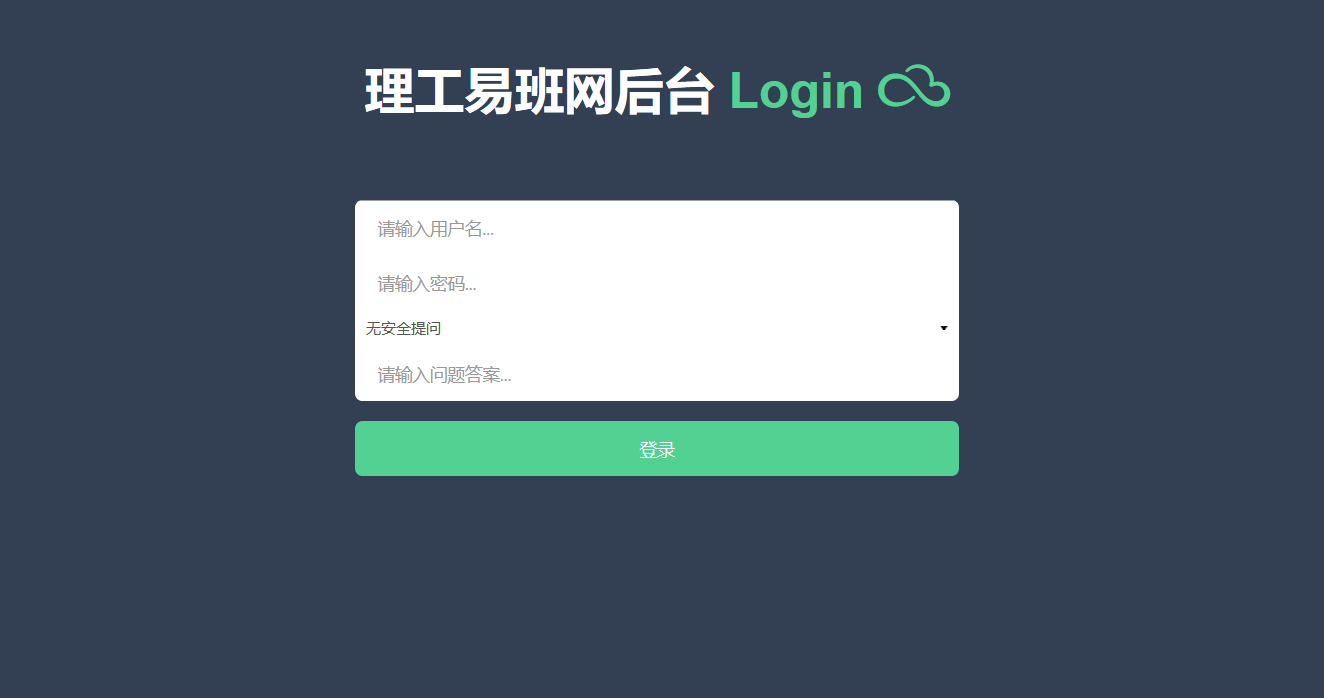 2.进入理工易班网后台，选择“易班发展中心-工作流程-活动评级”栏目3.点击“增加信息”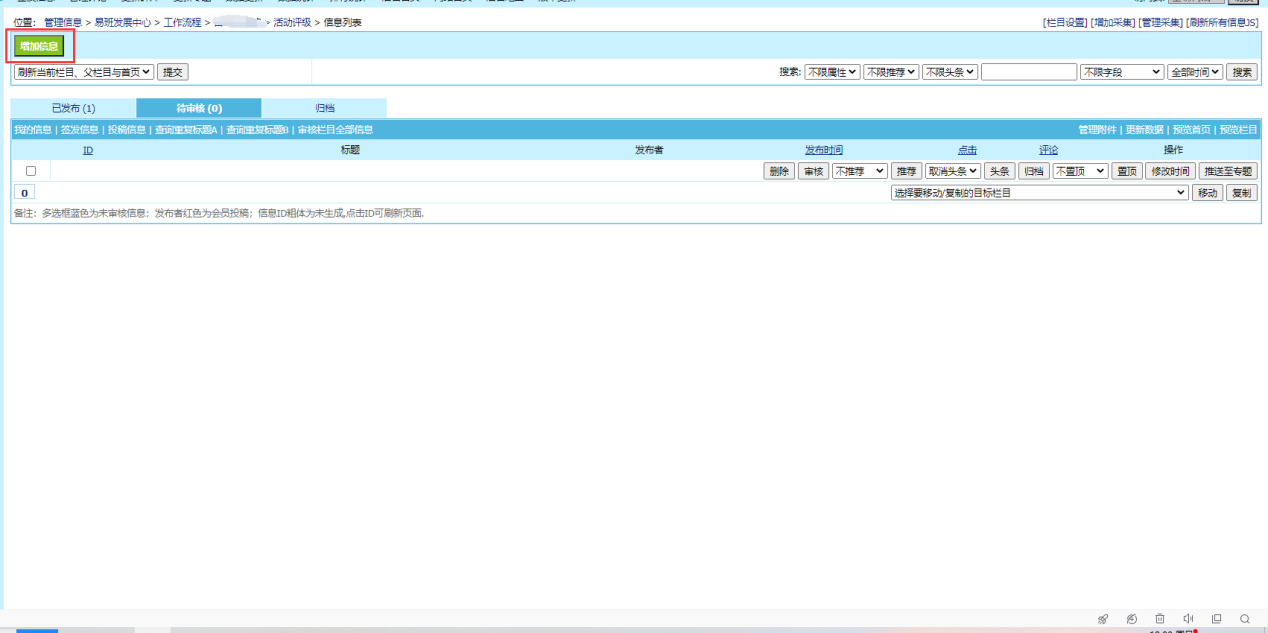 4.按照提示填写活动相关信息并提交，标题前添加“【申请评级】”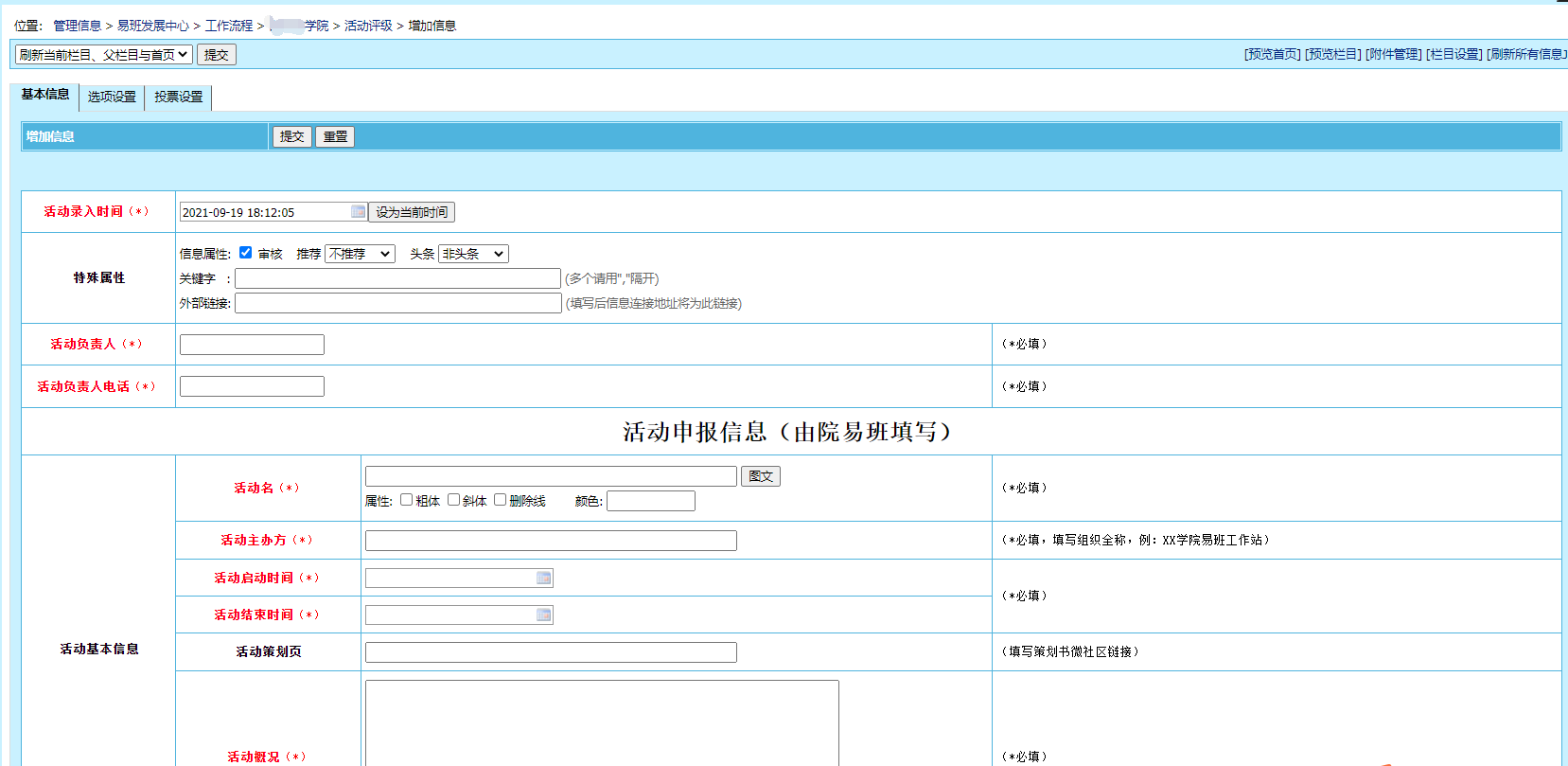 4.5.5其它工作要求1、高度重视，强化过程管理。各学院应高度重视学院易班特色品牌活动的创建，并将此作为推动学院易班不断发展的重要抓手。在各项活动的实施过程中应突出展现学院易班的特色及风采，并强化关键环节管控，以进一步夯实质量基础，提升工作水平。2、精心策划，保证活动实效。各学院应精心策划每一项易班品牌活动，积极做好前期准备、媒体宣传、活动总结等工作，积极落实活动细节、突出活动重点，确保活动持续有效开展。3、紧密结合，创新形式内涵。各学院应紧密结合学院特色、易班平台，注重综合利用学院内容优势、载体优势、宣传优势，突出活动思想内涵，创新形式手段，贴近学生生活，创新性的开展系列特色鲜明和吸引力、感染力强的特色品牌活动。档次活动主题参与规模载体要求其他宣传媒介理工易班网上稿A结合紧密大
达12%使用微社区、快搭、优课中的至少一项，且影响大、效果好网站、QQ、B站等至少两项，且影响大需要B结合紧密较大
达7.5%使用微社区、快搭、优课中的至少一项，且影响较大网站、QQ、B站等至少一项，且影响较大需要C符合达5%使用微社区、快搭、优课中的至少一项，有一定影响力网站、QQ、B站等至少一项，有一定影响需要D符合达2.5%使用微社区、快搭、优课中的至少一项网站、QQ、B站等至少一项有新闻宣传即可档次活动主题参与规模线下活动要求线上载体要求其他宣传媒介理工易班网上稿A结合紧密大
达10%线下活动设计有网络互动环节使用微社区、快搭、优课中的至少一项，且影响大、效果好网站、QQ、B站等至少一项，且影响大需要B结合紧密较大
达5%线下活动设计有网络互动环节使用微社区、快搭、优课中的至少一项，且影响较大网站、QQ、B站等至少一项，且影响较大需要C符合达2.5%无要求使用微社区、快搭、优课中的至少一项，有一定影响力网站、QQ、B站等至少一项，有一定影响需要D符合无要求无要求使用微社区、快搭、优课中的至少一项网站、QQ、B站等至少一项有新闻宣传即可